   PRIMĂRIA MUNICIPIULUI GALAȚI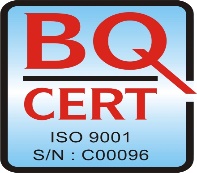 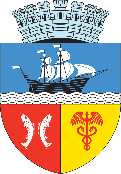 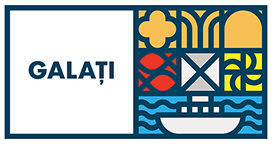                            DIRECȚIA  IMPOZITE, TAXE SI ALTE VENITURI LOCALE                              SERVICIUL URMARIRE SI EXECUTARE SILITA, AMENZI                 Tel: +40 0236 307.771; +40 0236 0236 307 772;  +40 0236 0236 307 790                                Fax: +40 0236 307.795  Email: main@primariagalati.ro                                                                                                           Nr.155552 / 26.08.2020ANUNŢ COLECTIV,                                           pentru comunicare prin publicitate              În temeiul  art. 47 alin. (4) din Legea nr. 207/2015 privind Codul de Procedură Fiscală, cu modificările și completările ulterioare, comunicăm că au fost emise acte administrative fiscale pentru următorii contribuabili: Actul administrativ fiscal poate fi consultat de titularul acestuia la sediul DITVL Galaţi – Serviciul de Executare Silită, str. Domnească nr. 13, bl. L parter.              Prezentele acte administrative fiscale se consideră communicate în termen de 15 zile de la data afişării anunţului.              Dacă aveţi nelămuriri în legătură cu acest anunţ, îl puteţi contacta pe domnul TAŞCĂ ŞTEFAN la sediul nostru sau la numărul de telefon 0236 307753                                                                                                                                                                  ŞEF SERVICIUCj. ADRIANA ENACHEStr. Domnească, Nr.13, bl. L parter, Galati, RomaniaEmail: fiscalitate@primariagalati.roNrcrtNumele şi prenumele / denumirea contribuabiluluiDomiciliul fiscal al contribuabiluluiDenumirea actului administrativ fiscal / nr. şi data actului1MIHAI VERIGAStr. TECUCI Nr. 42Somaţia nr.: 88069 / 03.08.2020; 64799 / 18.06.20202DUMBRAVA BOGDANStr. OTELARILOR Nr. 28 Bl. O4 Ap. 56Somaţia nr.: 84776 / 28.07.20203SCHIOPU IONUTStr. LAHOVARY IACOB Nr. 4 Bl.  Ap. 7Somaţia nr.: 97645 / 04.08.20204SEFER VASILICAStr. TECUCI Nr. 39Somaţia nr.: 93955 / 03.08.20205SERBAN SURAS CLAUDIUStr. NICOLAE HOLBAN Nr. 34Somaţia nr.: 88055 / 03.08.20206SERBAN TATIANAStr. NICOLAE HOLBAN Nr. 34Somaţia nr.: 97647 / 04.08.20207STAN PETRACHEStr. SERII Nr. 63Somaţia nr.: 100754 / 04.08.20208CONDRICI CRISTIANCAL. CALARASILOR NR. 73  Bl. 19 Ap. 52 Sc. 3 BRAILASomaţia nr.: 94102 / 03.08.20209HONTU FLORINStr. TECUCI Nr. 68Somaţia nr.: 84228 / 16.07.202010TECARU SIMONAStr. DR. ALEXANDRU CARNABEL Nr. 19Somaţia nr.: 92633 / 03.08.2020